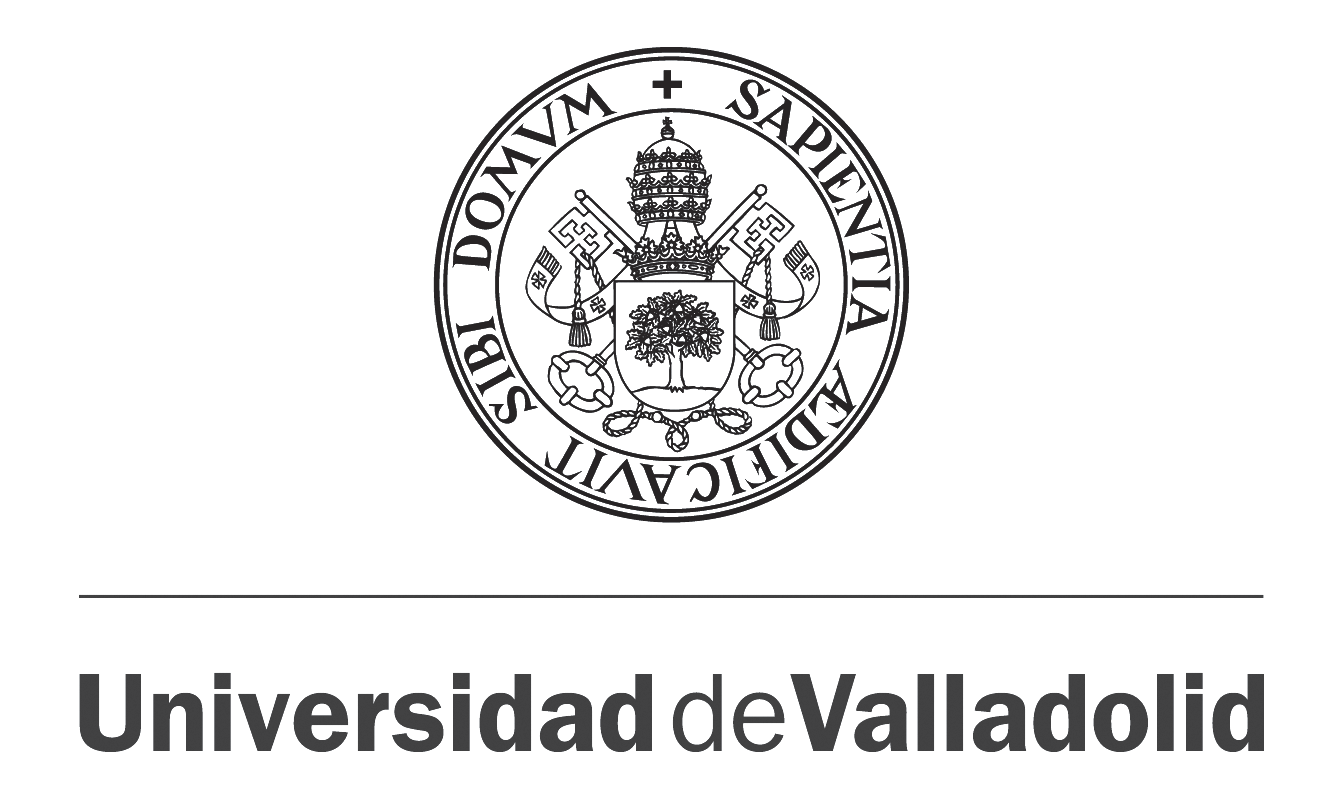 ORDEN DE DOMICILIACIÓN BANCARIA DE ADEUDO DIRECTO SEPAD. / Dª:................................................................................................................................................................................................................................................................................. N.I.F......................................................ENTIDAD:...............................................................................................................................................................................................................................................................................................................................................OFICINA:..................................................................................................................................................................................................................................................................................................................................................TITULAR DE LA CUENTA (1):..................................................................................................................................................................................... N.I.F......................................................Ruego se sirva adeudar en la cuenta abajo señalada, y hasta nueva orden, los recibos correspondientes a la matrícula en los estudios universitarios oficiales en la Universidad de Valladolid.CÓDIGO IBAN CORRESPONDIENTE A LA CUENTA DE ADEUDO:En.............................................................................................................................................................................., a.............................  de.............................de 202...............................................................................Firmado: ............................................................................................................................................................Titular de la cuenta o persona autorizada(1)  A rellenar solo en caso de ser un titular diferente del estudiante que se matriculaDe acuerdo con lo establecido en el artículo 5 de la L.O. 15/1999, de 13 de diciembre, de Protección de Datos de Carácter Personal, se informa al interesado que los datos personales suministrados con carácter obligatorio son imprescindibles para formalizar la matrícula. Tales datos pasarán a formar parte del fichero denominado “Estudiantes” siendo el responsable del mismo la Secretaría General de la Universidad de Valladolid. Estos datos serán empleados por los servicios de esta Universidad para cuantas necesidades se deriven de la gestión académica y docente relacionadas con el interesado y su expediente, lo que incluye su matriculación en los estudios dependientes de esta Universidad, gestión administrativa y académica de su expediente, confección de actas y calificación, publicidad de dichas calificaciones, confección de certificaciones personales, expedición de títulos y complementos al título, y oferta y prestaciones de servicios universitarios, y podrán ser cedidos a la Entidad Financiera correspondiente para las gestiones financieras  y de emisión de Tarjeta Universitaria. Los derechos de acceso, rectificación, cancelación de los datos personales y oposición a su tratamiento, se ejercerán dirigiéndose a Universidad de Valladolid, Secretaría General, Plaza de Santa Cruz, 8, C.P. 47002 Valladolid. Telf.: 983 423 000.Ejemplar para la Universidad, que el estudiante deberá entregar con la documentación de la matrícula.CÓDIGO IBANPAÍSDCENTIDADOFICINADCCUENTACÓDIGO IBAN